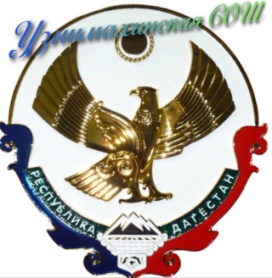 РЕСПУБЛИКА ДАГЕСТАНМУНИЦИПАЛЬНОЕ ОБРАЗОВАНИЕ «АКУШИНСКИЙ РАЙОН»МУНИЦИПАЛЬНОЕ КАЗЁННОЕ ОБЩЕОБРАЗОВАТЕЛЬНОЕ УЧРЕЖДЕНИЕ«УЗНИМАХИНСКАЯ СРЕДНЯЯ ОБЩЕОБРАЗОВАТЕЛЬНАЯ ШКОЛА»368291, Республика Дагестан, Акушинский район, с. Узнимахи dzava77@mail.ru 89285897818                                                 .                                                                                                                                               .                                                                                                                                                                                                                                                      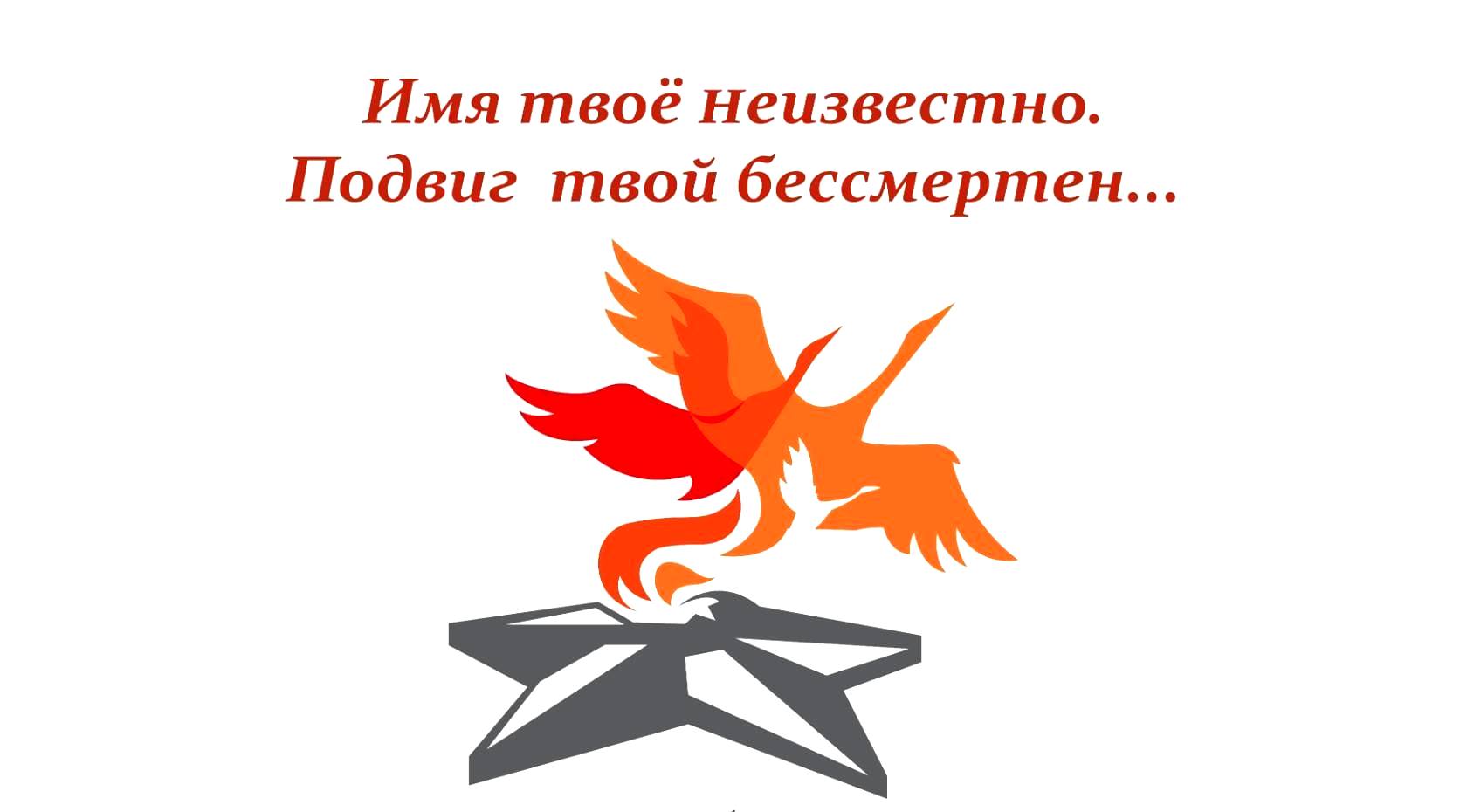 «ДЕНЬ НЕИЗВЕСТНОГО СОЛДАТА»Подготовила:Караева Айшат Б.«День неизвестного солдата»«Имя твоё неизвестно, подвиг твой бессмертен».Если открыть любую изданную в нашей стране «Книгу Памяти», то напротив фамилий огромного числа советских солдат, не вернувшихся с Великой Отечественной войны, написано — «пропал без вести». Далеко не у всех тех, кто числится убитым, указано место захоронения. Эти бойцы и командиры Красной Армии так и остались лежать там, где их настигла смерть: в обвалившихся блиндажах, в засыпанных окопах или воронках, а порой и под открытым небом. В полях, лесах и болотах России до сих пор лежат безвестные останки воинов, погибших на той войне. Сейчас лишь очень немногим воинам, чьи останки находят поисковики, удается вернуть имена. Остальные так и остаются «Неизвестными солдатами» той далёкой и страшной войны.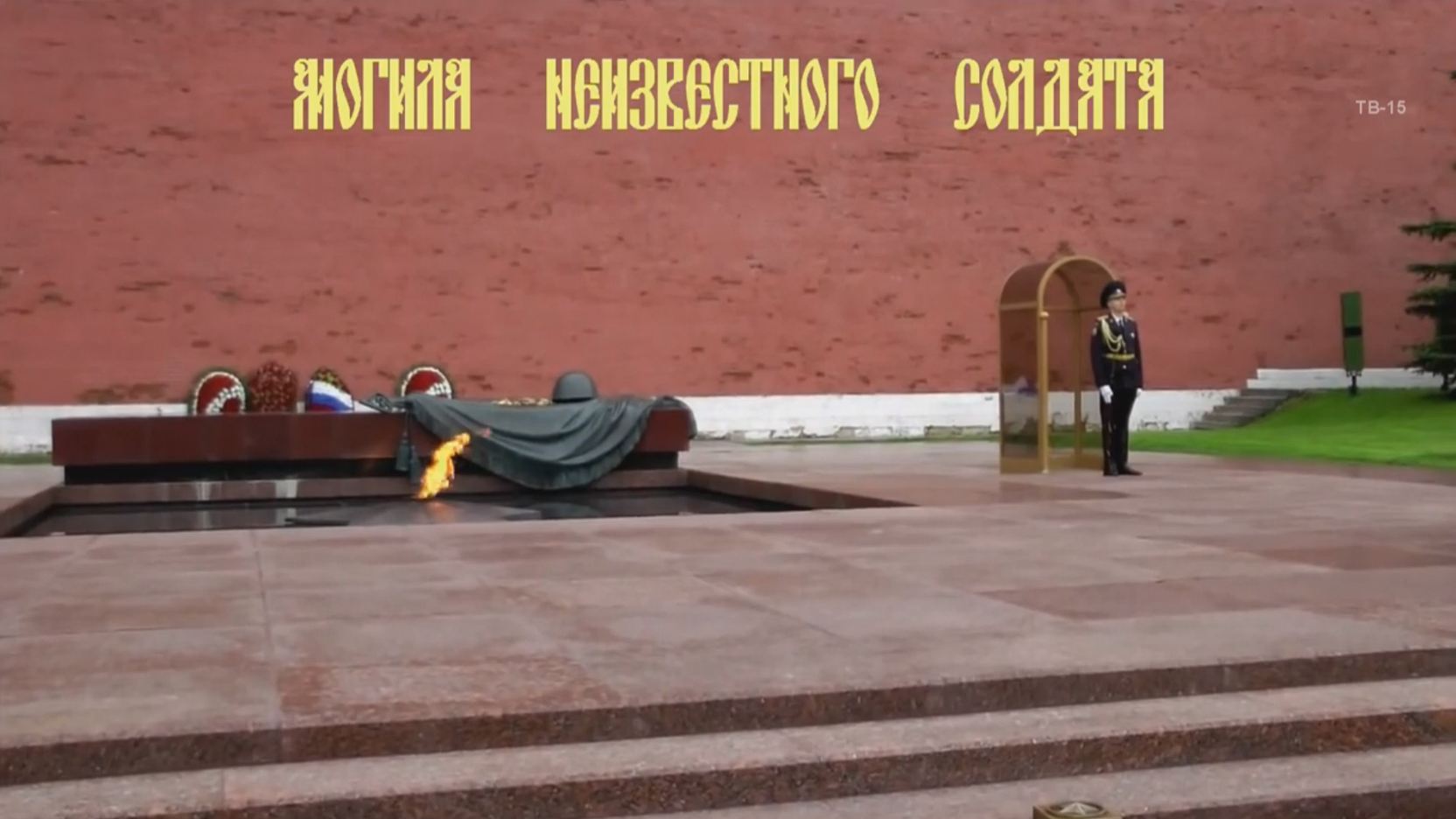 Ученик 1:Стихотворение С. ОрловаЕго зарыли в шар земной,А был он лишь солдат,Всего, друзья, солдат простой,Без званий и наград.Ему как мавзолей земля –На миллион веков,И Млечные Пути пылятВокруг него с боков.На рыжих скатах тучи спят,Метелицы метут,Грома тяжелые гремят, Ветра разбег берут.Давным-давно окончен бой...Руками всех друзейПоложен парень в шар земной,Как будто в мавзолей.Ученик 2:2 декабря 1966 года, в 14 часов 30 минут, останки одного из покоящихся в братской могиле воинов поместили в гроб, увитый оранжево-черной лентой. Молодые солдаты, стоявшие в почетном карауле, сменялись каждые два часа весь вечер, всю ночь и утро следующего дня.3 декабря 1966 года в 11 часов 45 минут гроб установили на открытую машину, которая двинулась по Ленинградскому шоссе к Москве.В Александровском саду у стен Московского Кремля на Манежной площади без знаков отличия, без документов. Неизвестного. Одного из миллионов, что не вернулись с войны и десятилетиями числятся пропавшими без вести, гроб с останками Неизвестного солдата под артиллерийский залп был торжественно захоронен.И в память о вечных солдатах горит негасимый огонь.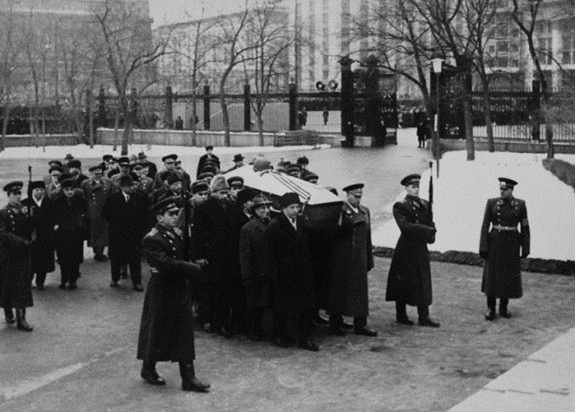 Ученик 3:Стихотворение Владимира ДворянскогоНе дымятся дали,Пыль черна от слез.Ни одной медалиДед мой не принес.Только в этом самомНет его вины,Потому что сам онНе пришел с войны.Ученик 4:Ответ на вопрос, почему День неизвестного солдата в России отмечают именно 3 декабря, теперь можно найти в специальном разделе на сайте военного ведомства РФ. К этому важному в истории нашего государства событию рассекречены и впервые обнародованы уникальные документы из фондов Центрального архива Минобороны России.Ученик 1:Они связаны с кровопролитными боями 1941 года, когда фашисты оказались на подступах к Москве. Вот учетная карточка воинского захоронения советских воинов, откуда 3 декабря 1966 года был взят и с особыми почестями предан земле у кремлевской стены прах Неизвестного солдата. Именно здесь вскоре запылал Вечный огонь.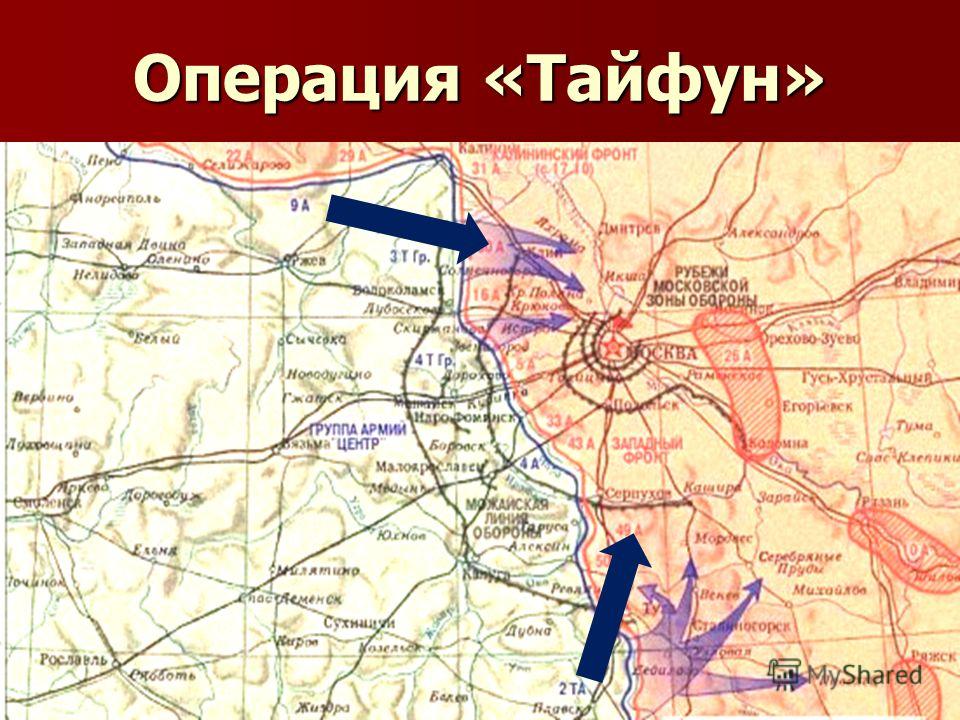 Ученик 2:Братская могила неизвестных солдат, павших в битве за столицу, располагается на 40-м километре Ленинградского шоссе. Здесь зимой 1941 года проходила линия обороны, и на смерть стояли воинские части 16-й армии. На этом рубеже прозвучали ставшие в последствие легендарными слова: "Отступать некуда, за нами Москва".Ученик 3:По документам Центрального архива Минобороны можно определить, какие подразделения 16-й армии вели бои в районе населенных пунктов Крюково, Матушкино, Савелки и Большие Ржавки, и где в 1974 году в честь подвига наших воинов был возведен обелиск на кургане Славы.Ученик 4:Так вот, как следует из архивных документов, именно 3 декабря 1941 года 1199-му стрелковому полку 354-й стрелковой дивизии удалось казалось бы невозможное - организовать оборону и удерживать рубеж Большие Ржавки-Савелки. Ранее не публиковавшиеся страницы журнала боевых действий 354-й стрелковой дивизии рассказывают, с каким беспримерным мужеством и отвагой противостояли ее бойцы и командиры натиску фашистов. Эти строки датированы декабрем 1941-го: "6.12 по всему фронту <стрелковой дивизии> продолжались бои с противником, по-прежнему применявшим автоматы и минометы. Особенно интенсивный огонь велся по расположению 1203 <стрелкового полка>. Изменений в расположении боевого порядка частей… не произошло".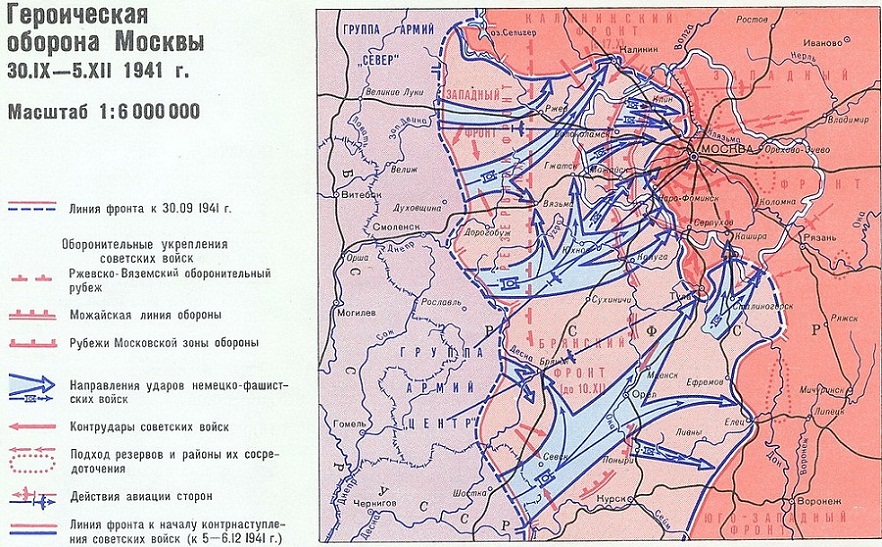 Ученик 1:Наши войска не только оборонялись. Как только появлялась возможность, они атаковали противника. Об этом свидетельствует приказ по 1199-му стрелковому полку от 6 декабря 1941 года о переходе наших частей в наступление.Города-герои, за воинскую славу удостоенные «Золотой Звезды», и небольшие поселки, что пишут на скромных военных памятниках имена каждого земляка, отдавшего жизнь за Победу. Первый огонь памяти появился как раз в таком поселке — Первомайском Тульской области, спустя 12 лет после окончания войны. В тех краях, где осенью 1941-го шли ожесточенные бои — на подступах к столице.Ученик 2:Оборона Москвы ценою собственной жизни. Подольские курсанты 12 бесконечных дней держали оборону на Ильинских рубежах. Вчерашние мальчишки подбили около ста танков, уничтожили пять тысяч немецких солдат, прорывавшихся в сердце страны. 36 подольских курсантов удостоены звания Героя Советского Союза, а сколько имен бойцов, участвовавших в тех боях, остались неизвестными… Обвалившиеся блиндажи, окопы, доты или курганы, по всей России, как в селе Ильинском, где горит Вечный огонь.Ученик 3:Москва и Смоленск, Волгоград и Севастополь, Керчь и тогда еще Ленинград… Да и вся страна — словно карта военных действий и тяжелых боев той уже далекой войны. Не гаснут Вечные огни — три с половиной тысячи по всей России. Как память о каждом солдате… «Подвиг твой бессмертен».Ученик 4:Мемориалы, открытые в мирные годы благодарными потомками и сразу после окончания войны — боевыми товарищами. Первый монумент Великой Отечественной расположен у братской могилы воинов 11-й Гвардейской армии в нынешнем Калининграде, тогда еще Кёнигсберге. В тех местах, где оборвалась жизнь почти четырех тысяч советских солдат. «За четыре дня была сокрушена прусская твердыня» — гласит надпись на памятной стеле, а рядом — длинный список имен и Вечный огонь как дань памяти погибшим товарищам и неизвестнымсолдатам.Ученик 1:Великая Отечественная война навсегда в истории нашей страны останется народной войной против фашизма. Память о каждом солдате, защищавшем нашу Родину, священна.Настанет год, и день, и час,Придет к нам новый юбилей,Но много ль будет среди насНе павших на войне людей?Они уходят, как года,Спокойно и неотвратимо,Но то, что сделано тогда,Величественней храмов Рима.И вечным будет их покой,И память вечная народа -Как вечно солнце над Окой, Как вечна матушка-природа.Ученик 2:Великие сражения второй мировой войны - битва за Москву, Сталинградская битва, снятие блокады Ленинграда. Трагические события 1941-1945 гг. повлияли не только на наш народ, но и на историю всего человеческого рода. Великая Отечественная война оставила неизгладимый шрам в истории каждой российской семьи. В боях за освобождение Родины от фашистских захватчиков погибло более 26 миллионов человек. Подвиг их бесценен и бессмертен...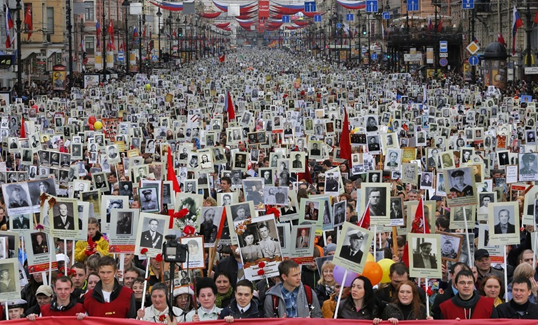 Ученик 3:С тех пор прошло 53 года, на протяжении которых мемориальный архитектурный ансамбль «Могила Неизвестного Солдата» не терял своей актуальности и значимости для нашей страны. Сегодня это один из самых узнаваемых памятников России и Москвы. Указом президента страны от 17 ноября 2009 года для сохранения историко-культурного наследия народов РФ мемориалу «Могила Неизвестного Солдата» был присвоен статус Общенационального мемориала воинской славы. Мемориал включен в Государственный свод особо ценных объектов культурного наследия народов нашей страны.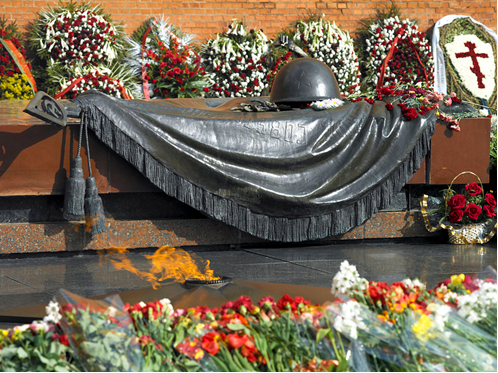 Ученик 4:"Могила Неизвестного солдата" Могила Неизвестного солдата!О, сколько их от Волги до Карпат!В дыму сражений вырытых когда-тоСаперными лопатами солдат.Зеленый горький холмик у дороги,В котором навсегда погребеныМечты, надежды, думы и тревогиБезвестного защитника страны.Кто был в боях и знает край передний,Кто на войне товарища терял,Тот боль и ярость полностью познал,Когда копал «окоп» ему последний.За маршем — марш, за боем — новый бой!Когда же было строить обелиски?!Доска да карандашные огрызки,Ведь вот и все, что было под рукой!Последний «послужной листок» солдата:«Иван Фомин», и больше ничего.А чуть пониже две коротких датыРождения и гибели его.Но две недели ливневых дождей,И остается только темно-серыйКусок промокшей, вздувшейся фанеры,И никакой фамилии на ней.За сотни верст сражаются ребята.А здесь, от речки в двадцати шагах,Зеленый холмик в полевых цветах —Могила Неизвестного солдата…Но Родина не забывает павшего!Как мать не забывает никогдаНи павшего, ни без вести пропавшего,Того, кто жив для матери всегда!Да, мужеству забвенья не бывает.Вот почему погибшего в боюСтаршины на поверке выкликаютКак воина, стоящего в строю!И потому в знак памяти сердечнойПо всей стране от Волги до КарпатВ живых цветах и день и ночь горятЛучи родной звезды пятиконечной.Лучи летят торжественно и свято,Чтоб встретиться в пожатии немом,Над прахом Неизвестного солдата,Что спит в земле перед седым Кремлем!И от лучей багровое, как знамя,Весенним днем фанфарами звеня,Как символ славы возгорелось пламя —Святое пламя вечного огня!Окончание классного часа.Внеклассное мероприятие затронуло сердца школьников, заставило их задуматься о многом. И можно с уверенностью утверждать, что никто из них не станет осквернять священную память всех погибших воинов в этой ВЕЛИКОЙ ОСВОБОДИТЕЛЬНОЙ ВОЙНЕ!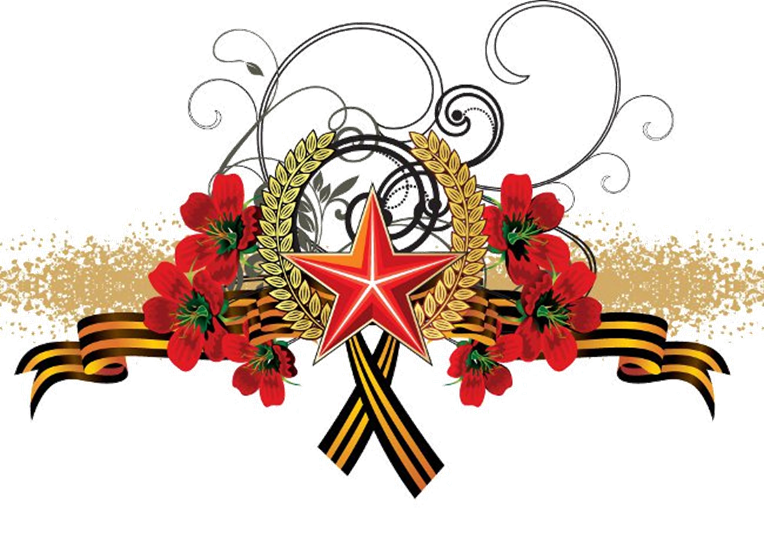 